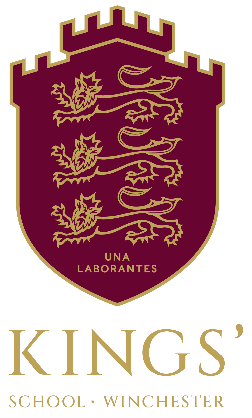 Cost-of-living supportFind out what support is available to help you and your family get through the cost-of-living crisis.Let us know if you’re in financial difficultyEmail kings.school@kings-winchester.hants.sch.uk with the subject “Hardship Fund” or call us on 01962 861161 and ask for Mrs Jenkins.We know that many families are going through a tough time this winter and we want to do everything we can to help you and your child. If you’re struggling with your finances, please get in touch to let us know, as there may be things we can suggest which will help.Contact your local Citizens Advice Bureau or Family HubCitizen’s Advice Bureau (CAB)You don’t have to be a UK citizen to get support from your local CAB, you just need to be 
a resident of the local area. The CAB can help you with:Getting benefits or organising other financial supportAccessing support for essential costs (food, bills, rent)Visit the Citizens Advice website or contact your local branch to book an appointment. WinchesterCity Offices,Colebrook Street,Winchester,Hampshire,SO23 9LJTelephone 08082 787861Opening HoursMonday 10:00-16:00
Tuesday 10:00-13:00
Wednesday 10:00-16:00
Thursday 10:00-16:00
Friday 10:00-13:00Family HubContact your local Family Hub to get help accessing all the support you might need as a family. Find your local hub here or visit https://fish.hants.gov.uk/kb5/hampshire/directory/home.page Check you’re paying the right amount of taxMake sure you’re on the right tax code. If you aren’t you might be due a refund. Use the Money Saving Expert’s free tax code calculator to find out.Claim any benefits you’re entitled to Use 1 of these benefits calculators to determine whether there are any benefits you could be claiming:Turn2usPolicy in PracticeSupport for migrant families – use this calculator if you are a migrant family, or if you have no recourse to public funds (meaning you’re not entitled to the majority of welfare benefits)You may be able to get benefits paid early if you need cash urgently – this is known as ‘a short-term benefit advance’. You will need to contact the Department for Work and Pensions (DWP) office at GovernmentCheck you’ve received all the government’s cost-of-living paymentsThe government’s cost-of-living payments are available for those receiving certain benefits or tax credits. You don’t need to apply for these – if you’re eligible the money should go straight into your account.If you think you’re due a payment but haven’t received one, report a missing payment to the government here.Be aware of scams! If you receive any emails, texts or phone calls asking you to fill in an application form or asking for your bank details to receive a cost-of-living payment, do not talk to them or send a reply. Get more information on cost-of-living scams on the Money Saving Expert’s website.Find out what help you can get with your energy billsTake a look at these resources from the British Gas Energy Trust and the Money Saving Expert.Check if your child is entitled to free school meals (FSM)If your child is eligible for FSM you need to get them registered. This will allow them to get a free meal at school, and we’ll get extra funding (known as the pupil premium) to support your child’s learning. Go to https://www.cloudforedu.org.uk/ofsm/hants to check if your child is eligible. See what other support you can get from your local authorityLocal authorities have many schemes that you might be eligible for, including:The Holiday Activities and Food Programme – access to food and activities over the school holidays. Note that if your child is eligible for free school meals (see above), they’ll also qualify for this programme Help with transport to schoolHelp with school uniform costshttps://www.hants.gov.uk/socialcareandhealth/childrenandfamilies/connectforcommunities Get free or low-cost foodIf you’re worried about not having enough food to feed your family, you’re not alone. There are 
a number of places offering support.If you have a child under 4, and meet the eligibility criteria, you may be entitled to healthy start food vouchersVisit https://winchesterbasicsbank.co.uk/ for help from Winchester Basics BankUse food waste apps and websites like Olio (for free food and household items from your local community), Too Good To Go (for low-cost food from local restaurants), or Low Price Foods (food that has passed its best before date, but is still safe to eat)Visit a community pantry. These organisations sell food to their members at a reduced price. Find details of your nearest one at https://www.hants.gov.uk/socialcareandhealth/childrenandfamilies/connectforcommunities/supportforfamilies/communitypantries-overview/communitypantries Get more tips on free and cheap meals from WhichFree hygiene products Pupils can visit Matron and ask for supplies.  If they feel unable to ask, please email kings.school@kings-winchester.hants.sch.uk with the subject “FAO Matron”Food banks may offer free toiletries and sanitary products. Check with your local food bank to see what’s available https://winchesterbasicsbank.co.uk/Find the cheapest disposable sanitary products on Sanitary SaverReplace or repair household items at a low cost or for free Check if you can get broken household goods replaced or repaired by your local community.Get free household goods on FreecycleGet help with DIY repairs at a Repair CafeFind a warm space to beat the chillSome community spaces open their doors to provide a safe and warm space for a few hours. Many also offer hot drinks and wifi. https://www.hants.gov.uk/costofliving/warm-spaces Or find a warm bank on:Warm WelcomeWarm Spaces